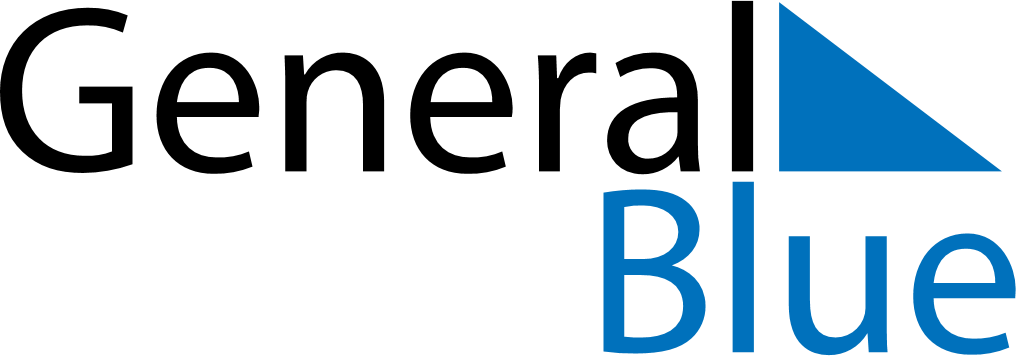 September 2021September 2021September 2021September 2021NicaraguaNicaraguaNicaraguaMondayTuesdayWednesdayThursdayFridaySaturdaySaturdaySunday1234456789101111121314151617181819Battle of San JacintoIndependence Day202122232425252627282930